SarkariExamup.comCustomizeEdit PostHowdy, sarkariexamup Teem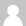 Log OutSkip to contentTop of FormBottom of FormMenuPrivate: UPRVUNL JE Syllabus 2022 In Hindi & Check New Exam Pattern, PDF Download25/02/2022 by sarkariexamup Teemउत्तर प्रदेश में नौकरी करने का सपना देख रहे हैं तो आपके लिए ये शानदार मौका है उत्तर प्रदेश राज्य विद्युत उत्पादन मंडल मर्यादित ने अपनी आधिकारिक वेबसाइट पर कनिष्ठ अभियंता (प्रशिक्षु), सहायक लेखाकार, रसायनज्ञ ग्रेड II, प्रयोगशाला सहायक के पदों पर भर्ती के लिए एक नोटिफिकेशन जारी की है। इस भर्ती के तहत इस विभाग में 134 पदों को भरा जाएगा । इन पदों के लिए आवेदन प्रक्रिया शुरू हो चुकी है। इच्छुक कैंडिडेट्स इन पदों के लिए अप्लाई कर सकते हैं। आवेदन करने के लिए इच्छुक उम्मीदवार उत्तर प्रदेश राज्य विद्युत उत्पादन महामंडळ मर्यादित भर्ती 2022 से संबंधित शैक्षणिक योग्यता, चयन प्रक्रिया, पात्रता मापदण्ड एवं विभागीय विज्ञापन UPRVUNL Recruitment 2022 से जुड़ें समस्त जानकरी निचे प्राप्त कर सकते हैंUPRVUNL JE Syllabus 2022 In Hindi – संक्षिप्त विवरणUPRVUNL JE Syllabus 2022 In Hindi- शैक्षिक योग्यता की जानकारीउप महाप्रबंधक (लेखा) (पोस्ट कोड 1) – उम्मीदवारों को मान्यता प्राप्त विश्वविद्यालय से सीए / सीएमए (आईसीडब्ल्यूए) एमबीए फाइनेंस फुल टाइम पास होना चाहिए।उप मुख्य लेखा अधिकारी (पोस्ट कोड 2) – उम्मीदवारों को मान्यता प्राप्त विश्वविद्यालय से सीए / सीएमए (आईसीए) / एमपीए (वित्त) पूर्णकालिक पास होना चाहिए।जूनियर इंजीनियर (JE)- इलेक्ट्रिकल/मैकेनिकल/इलेक्ट्रॉनिक्स/कंट्रोल एंड इंस्ट्रुमेंटेशन/इंस्ट्रुमेंटेशन/कंप्यूटर इंजीनियरिंग में 3 साल का इंजीनियरिंग डिप्लोमा लिया हो।असिस्टेंट अकाउंटेंट- कॉमर्स में ग्रेजुएशन की डिग्री ली हो। डिग्री डिस्टेंस मोड से नहीं होनी चाहिए।केमिस्ट ग्रेड II- कम से कम सेकेंड डिविजन में केमिस्ट्री में M.Sc. की डिग्री ली हो।लैब असिस्टेंट- यूपी बोर्ड से केमिस्ट्री विषय के साथ कम से कम सेकेंड डिविजन से इंटरमीडिएट परीक्षा पास की हो। या केमिस्ट्री विषय में ग्रेजुएशन की डिग्री ली हो।UPRVUNL JE Syllabus 2022 In Hindi – UPRVUNL JE Recruitment Age Limitउप महाप्रबंधक (लेखा) (पोस्ट कोड 1) – आवेदन की अंतिम तिथि के अनुसार उम्मीदवारों की अधिकतम आयु 50 वर्ष होनी चाहिए।उप मुख्य लेखा अधिकारी (पोस्ट कोड 2) – आवेदन की अंतिम तिथि के अनुसार उम्मीदवारों की अधिकतम आयु 46 वर्ष होनी चाहिए।नियम के अनुसार अतिरिक्त आयु में छूट भी दिया जायेगाजो उम्मीदवार इसके योग्य हैं उन्हे ही इसका लाभ मिलेगाUPRVUNL JE Selection Processजो भी उम्मीदवार उत्तर प्रदेश राज्य विद्युत उत्पादन निगम लिमिटेड पद पर भर्ती होना चहाते हैं उनको कुल 3 चरणों से होकर गुजरना होगा सर्वप्रथम उनको कंप्यूटर आधारित परीक्षा देनी होगी जिसमें उतीर्ण होने के बाद उम्मीदवार अगले चरण दस्तावेज सत्यापन के लिए योग्य माना जायेगा, UPRVUNLJE पद पर भर्ती होने के लिए निम्नलिखित चरणो से होकर गुजना होगा –कंप्यूटर आधारित टेस्ट (CBT)दस्तावेज़ सत्यापनStage 2 Document verification(दस्तावेज सत्यापन):- जो उम्मीदवार पहले चरण यानी कि लिखित परीक्षा को पास कर लेता है उन उम्मीदवारों को भर्ती बोर्ड द्वारा दस्तावेज़ सत्यापन के लिए बुलाया जाता है, दस्तावेज सत्यापन में उम्मीदवारों को बुलाने के बाद उम्मीदवारों को पंजीकरण के समय अपलोड किए गए सभी प्रमाण पत्र को परीक्षा बोर्ड के अधिकारियों के सामने उपस्थित करना होता है, जिसकी जांच की जाती है।उम्मीदवारों के द्वारा शैक्षिक योग्यता – हाईस्कूल की मार्कशीट, इंटरमीडिएट की मार्कशीट ट्रेड सम्बंधित मार्कशीट जाती प्रमाण पत्र,आईडी प्रमाण पत्र, एडमिट कार्ड, फ़ोटो, सिग्नेचर, इत्यादि चीजो की जांच होती है, उम्मीदवार द्वारा अधिकारियों के समक्ष प्रस्तुत किये गए दस्तावेजों के सही साबित होने के बाद उन उम्मीदवारों को चयन प्रक्रिया के अगले चरण में जाने की अनुमति दी जाती है।UPRVUNL JE Exam Pattern 2022नीचे की तरफ हम UPRVUNL JE के परीक्षा पैटर्न के बारे में विस्तार पूर्वक जानकारी दिए हैं जिसको पढ़ कर उम्मीदवार अपनी परीक्षा पैटर्न के बारे में पूरी जानकारी ग्रहण कर सकता है और परीक्षा पैटर्न को फॉलो करके उम्मीदवार परीक्षा में अच्छे अंक हासिल कर सकता है।प्रत्येक प्रश्न 1 अंक का होगा।उम्मीदवारों द्वारा किए गए प्रत्येक गलत उत्तर के लिए 0.25 अंक की नकारात्मक नेगेटिव मार्किंग है।भाग 1 के प्रश्न पोस्ट ट्रेड से सम्बंधित होंगे और भाग 2 के प्रश्न वस्तुनिष्ठ बहुविकल्पीय प्रकार का होगा जिसमें सामान्य हिंदी, सामान्य ज्ञान और रीजनिंग विषय शामिल हैं।यह परीक्षा में कुल 200 प्रश्न पूछें जाते हैं जो कुल 200 अंक के होते हैं।परीक्षा के लिए कुल 3 घण्टे का समय मिलता है।पेपर की भाषा अंग्रेजी और हिंदी दोनों होगी।उत्तर प्रदेश राज्य विद्युत उत्पादन निगम लिमिटेड परीक्षा में कुल 4 विषय से प्रश्न पूछें जाते हैं जिसमें सामान्य हिंदी, कानून / संविधान कानून / सामान्य ज्ञान, गणित / रीजनिंग, मानसिक योग्यता परीक्षण/ बुद्धि-परीक्षा/ तर्क का परीक्षण इत्यादि विषय आते हैं।Exam Pattern for ARO पदUPRVUNL JE Syllabus 2022 In Hindi– विषय के अनुसार परीक्षा पैटर्नUPRVUNL JE Syllabus 2022 In Hindi
हम आपको बता दे कि UPRVUNL JE Syllabus 2022 In Hindi भाग 2 की परीक्षा एक तकनीकी आधारित पेपर होगा, जिसमे उम्मीदवार के शैक्षणिक योग्यता के आधार के अनुसार प्रश्न पूछें जाएंगे, योग्यता के आधार पर पूछे जानें वाले विषय और उसके पाठों के नाम नीचे की तरफ दिए गए है जिसको पढ़कर आप अपनी तैयारी को मजबूत कर सकतें हैं।मैकेनिकल इंजीनियरिंगविद्युत अभियन्त्रणकंप्यूटर साइंस इंजीनियरिंगइलेक्ट्रॉनिक्स और दूरसंचार इंजीनियरिंगइंस्ट्रुमेंटेशन इंजीनियरिंगUPRVUNL JE Syllabus 2022 In Hindi भाग 2 के विषय की जानकारी नीचे दी गई है, जिसको पढ़कर आप भाग दो के पेपर में आने वाले विषय का पता लगा सकतें है, हम आपको बता दे कि UPRVUNL जूनियर इंजीनियरिंग के दोनों भाग की परीक्षा एक ही दिन आयोजित की जाएगी।UPRVUNL JE Syllabus 2022 के भाग 2 परीक्षा में में निम्नलिखित विषय से प्रश्न आते हैं –सामान्य हिंदी (कक्षा 10 स्तर के प्रश्न)सामान्य ज्ञान (GK)रीजनिंगसामान्य ज्ञानकरंट अफेयर्स – राष्ट्रीय और अंतर्राष्ट्रीय।भारतीय भूगोल।इतिहास – भारत और विश्व।भारतीय राजव्यवस्था।विज्ञान और प्रौद्योगिकी।भारतीय संविधान।भारतीय अर्थव्यवस्था।पर्यावरणीय मुद्दे, इत्यादि।हिंदीशब्दावलीव्याकरणवाक्यों का अनुवादशब्दों का उपयोगशब्दभेदसमझनारिक्त स्थान आदि को भरनामुहावरे और लोकोक्तियाँ अपाधित गद्यांश पर्यायवाची शब्द संधिसमास, इत्यादि।रीजनिंगशब्दार्थ वर्गीकरणवेन डायग्रामआदेश और शब्द गठनकोडिंग और डी-कोडिंगविजुअल मेमोरीअल्फाबेट रीजनिंगसमानताएं और भेदसंख्या वर्गीकरणआरेखणक्यूब्स और पासानंबर सीरीज़कारण प्रभावकथन निष्कर्षसीटिंग अरेंजमेंटचित्रात्मक वर्गीकरणकथन और तर्कब्लड रिलेशनप्रतीकात्मक संचालनदिशा और दूरीसिलियोलिज्म रीजनिंगडेटा सफिशिएंसीअर्थ संबंधी सीरीजशब्द निर्माणनिर्णय लेनानॉन वर्बल सीरीजलॉजिकल रीजनिंगअर्थ संबंधी सीरीजआकृति पैटर्न- फोल्डिंग और पूर्णताएंबेडेड आंकड़ेकैलेंडरसंबंध की अवधारणाशब्दार्थ सादृश्यसमस्या को सुलझानावेन डायग्रामगिनती के आंकड़े, इत्यादि।मैकेनिकल सिलेबसक्यूब्स और पासा।दर्पण छवियाँ।एंबेडेड आंकड़े।गैर-मौखिक श्रृंखला।वर्णमाला श्रृंखला।नंबर रैंकिंग।अंकगणितीय तर्क।घड़ियाँ और कैलेंडर।रक्त संबंध।सादृश्य।निर्णय करनादिशा।कोडिंग-डिकोडिंग।संख्या श्रृंखला, इत्यादि।इलेक्ट्रिकल सिलेबसएसी फंडामेंटल।विद्युत ऊर्जा का उपयोग।पावर सिस्टम।पावर इलेक्ट्रॉनिक्स और ड्राइव।नेटवर्क थ्योरी।विद्युत मशीनें।बेसिक इलेक्ट्रिकल इंजीनियरिंग अवधारणाओं।एनालॉग और डिजिटल इलेक्ट्रॉनिक्स।मैग्नेटिक सर्किट।अनुमान और लागत।माप और मापक यंत्र।बेसिक इलेक्ट्रॉनिक्स, इत्यादि।सिविल इंजीनियरिंगइंजीनियरिंग यांत्रिकी।इंजीनियरिंग सामग्री और निर्माण।सर्वेक्षण और मापन।सॉलिड्स के मैकेनिक्स।परिवहन घटना।इंजीनियरिंग अर्थव्यवस्था और प्रबंधन।प्राथमिक इंजीनियरिंग।ऊर्जा रूपांतरण।पर्यावरण इंजीनियरिंग।संरचनात्मक विश्लेषण।संरचनात्मक डिजाइन।जल विज्ञान और जल संसाधन।मिट्टी यांत्रिकी और नींव।हाइड्रोलिक स्ट्रक्चर का डिजाइन।ओपन चैनल फ्लो।परिवहन इंजीनियरिंग।हाइड्रोलिक इंजीनियरिंग।पब्लिक हेल्थ इंजीनियरिंग, इत्यादि।इलेक्ट्रॉनिक्स और संचार सिलेबससर्किट और मापन प्रणाली की मूल बातें।एनालॉग इलेक्ट्रॉनिक्स।ट्रांसड्यूसर, मैकेनिकल माप और औद्योगिक इंस्ट्रूमेंटेशन।इलेक्ट्रिकल और इलेक्ट्रॉनिक माप।डिजिटल इलेक्ट्रॉनिक्स।नियंत्रण प्रणाली और प्रक्रिया नियंत्रण।विश्लेषणात्मक, ऑप्टिकल इंस्ट्रूमेंटेशन।सिग्नल, सिस्टम और संचार, इत्यादि।कंप्यूटर विज्ञानडेटा संचार और नेटवर्ककंप्यूटर बुनियादी बातों और प्रोग्रामिंगऑपरेटिंग सिस्टमरिलेश्नल डाटाबेस मेनेजमेन्ट सिस्टमभारत में साइबर कानूनलिनक्स सिस्टम प्रशासनसूचना और नेटवर्क सुरक्षासहायक समीक्षा अधिकारीभावनात्मक खुफिया और प्रबंधकीय प्रभावशीलता।शिकायत प्रबंधन।सामूहिक सौदेबाजी और निषेध प्रक्रिया।विरोधाभास प्रबंधन।व्यावसायिक नैतिकता, कॉर्पोरेट प्रशासन और सीएसआर।व्यापार नीति और सामरिक विश्लेषण।मानव संसाधन योजना।औद्योगिक संबंध और ट्रेड यूनियन।क्रॉस-सांस्कृतिक और वैश्विक प्रबंधन।मानव संसाधन विकास।मानव संसाधन प्रबंधन।श्रम कानून।प्रबंधन प्रक्रिया और संगठनात्मक व्यवहार।प्रशिक्षण और विकास।लेनदेन संबंधी विश्लेषणपारस्परिक और समूह प्रक्रियाओं का प्रबंधन।संगठनात्मक संरचना डिजाइन और परिवर्तन।प्रदर्शन प्रबंधन और मूल्यांकन।मानव संसाधन सूचना प्रणाली।मात्रात्मक तरीके और अनुसंधान पद्धति।भर्ती और चयन।मुआवजे और लाभों का प्रबंधन।परिवर्तन और संगठनात्मक प्रभावशीलता का प्रबंधन।पुरस्कार और मान्यता, इत्यादि।UPRVUNL JE Syllabus 2022 Pdf Downloadयदि आप UPRVUNL JE Syllabus 2022 डाउनलोड करना चाहते हैं तो आप इस पीडीएफ को आधिकारिक वेबसाइट से डाउनलोड कर सकतें हैं या नीचे दिए UPRVUNL JE Syllabus 2022  लिंक से डाउनलोड कर सकतें हैं।लिखित परीक्षा केंद्र सूचीलखनऊ, प्रयागराज, कानपुर, वाराणसी, मेरठ, गाजियाबाद, मुजफ्फरनगर, बरेली, आगरा, ग्रेटर नोएडा इत्यादि जगह लिखित परीक्षा केंद्र बनते हैं, सेंटर में बदलाव उम्मीदवारों की संख्या के अनुसार या किसी भी समस्या के अनुसार किया जा सकता है।UPRVUNL JE Recruitment Salaryमहीने के आधार पर UPRVUNL JE का इन-हैंड वेतन लगभग 50,000 रुपये है और जो सरकार द्वारा कट करने के बाद भर्ती हुए उम्मीदवार को 44,900 रुपये मिलते हैं।हम आपको बता दे कि सरकार द्वारा भत्ते दिए जाते हैं जो यात्रा भत्ता, महंगाई भत्ता (डीए), हाउस रेंट अलाउंस (एचआरए), शहर मुआवजा भत्ता, आदि जिनको लेने के बाद 6000 रुपये प्रति माह है। नई पेंशन योजना, केंद्र सरकार की स्वास्थ्य योजना, व्यक्तिगत दुर्घटना कटौती और अन्य विभिन्न कटौती जो मूल वेतन से काटा जाता है, इसलिए, एक कनिष्ठ अभियंता का कुल वेतन-कटौती को लेकर 50,000 प्रति माह हो जाता है।यूपीआरवीयूएनएल जेई भत्ते और अतिरिक्त लाभ
यूपीआरवीयूएनएल जेई अधिकारी पद के लिए जो उम्मीदवार चुने जाते हैं, उन्हें मूल वेतन और भत्ते मिलते हैं, जैसे यात्रा भत्ता, महंगाई भत्ता (डीए), मकान किराया भत्ता (एचआरए), शहर मुआवजा भत्ता, आदि के अलावा कुछ भत्ते और लाभ भी प्राप्त होंगे जो निम्नलिखित है-यात्रा सब्सिडी छोड़ेंचिकित्सीय लाभहाउस फर्निशिंग भत्ताघरेलू सहायता भत्तानई पेंशन योजनाव्यक्तिगत दुर्घटना कवररियायती ब्याज पर शिक्षा ऋणत्योहार के लिए ब्याज मुक्त अग्रिमप्राकृतिक आपदाएंUPRVUNL JE Syllabus 2022 In Hindi – महत्वपूर्ण प्रश्नUPRVUNL JE परीक्षा 2022 का सिलेबस क्या है?UPRVUNL JE परीक्षा का सिलेबस दो भाग में हैं, ट्रेड सम्बंधित इंजीनियरिंग पेपर और GK, रीजनिंग और हिंदी विषय का पेपर।क्या UPRVUNL JE परीक्षा में कोई नेगेटिव मार्किंग है?हाँ, माईनस मार्किंग है – प्रत्येक प्रश्न पर सही उत्तर के लिए 1 अंक दिया जाएगा और प्रत्येक गलत उत्तर के लिए 0.25 अंक की माईनस मार्किंग है।UPRVUNL JE परीक्षा का परीक्षा पैटर्न क्या है?भाग 1: डिप्लोमा इंजीनियरिंग के 150 प्रश्न पूछें जाते है।
भाग 2: 50 प्रश्न जिसमें सामान्य हिंदी,रीजनिंग, सामान्य ज्ञान पूछें जाते हैं।क्या UPRVUNL JE परीक्षा 2022 के लिए हिंदी का पेपर का देना अनिवार्य है?हां, UPRVUNL JE परीक्षा के लिए हिंदी विषय का पेपर देना अनिवार्य है।UPRVUNL JE परीक्षा कुल कितने अंको कि होती हैं?UPRVUNL JE लिखित परीक्षा सामान्य ज्ञान, रीजनिंग, हिंदी और इंजीनियरिंग संबंधित प्रश्न को लेकर कुल 200 अंकों की होती है।क्या मुझे UPRVUNL JE चयन प्रक्रिया के लिए मूल प्रमाणपत्र प्रस्तुत करने की आवश्यकता है?हां, उम्मीदवारों को यूपीआरवीयूएनएल जेई दस्तावेज़ सत्यापन के समय उपस्थित होने पर अपने मूल दस्तावेज दिखाने की आवश्यकता होती है अन्यथा आपको भर्ती से अयोग्य घोषित कर दिया जाएगा।UPRVUNL JE लिखित परीक्षा में कौन से विषय पूछे जाते हैं?UPRVUNL JE लिखित परीक्षा में सामान्य ज्ञान, रीजनिंग, हिंदी और इंजीनियरिंग के संबंधित विषय पूछें जाते हैं।मैं UPRVUNL JE परीक्षा सिलेबस और परीक्षा पैटर्न कहां से डाउनलोड कर सकता हूं?आधिकारिक वेबसाइट से या ऊपर दिए लिंक से डाउनलोड कर सकतें हैं।UPRVUNL JE के लिए मासिक वेतन कितना है?UPRVUNL JE पद के लिए चयनित उम्मीदवारों को प्रति माह 44,900 रुपये मूल वेतन के रूप में मिलता है।क्या UPRVUNL JE के लिए कोई अतिरिक्त चिकित्सा लाभ है?हां, यूपीआरवीयूएनएल जेई में चयनित उम्मीदवार चिकित्सा भत्ते के हकदार होते हैं।RelatedUPHESC Assistant Professor Result 2022UP 69000 Assistant Teacher New ResultUPPSC RO / ARO Pre 2021 ResultLeave a CommentTop of FormLogged in as sarkariexamup Teem. Log out? Required fields are marked *CommentBottom of FormUPPSC Mains 2021 Admit CardUPPSC RO / ARO Mains Online Form 2022RSMSSB Lab Assistant Online Form 2022UPPSC Pre 2022 Online FormRRB Group D science Practice Set 20: रेलवे ग्रुप डी के पिछले परीक्षाओं में पूछें गए विज्ञान के 25 महत्वपूर्ण प्रश्नSBI PO Final Result 2022India Post Uttarakhand GDS Result 2022Top of FormBottom of FormAbout UsPrivacy PolicyContact UsDisclaimercopyright© 2021 sarkariexamup.comसंस्था का नामUttar Pradesh Rajya Vidyut Utpadan Nigam Limited (UPRVUNL)परीक्षा का नामउत्तर प्रदेश जूनियर इंजीनियरलेखक का नामUPRVUNL JE Syllabus 2022 In Hindiपरीक्षा मोडऑनलाइनचयन प्रक्रियालिखित परीक्षा
दस्तावेज़ सत्यापन (DV)जॉब लोकेशनउत्तर प्रदेशपरीक्षा का प्रश्न प्रकारबहुविकल्पीय/वस्तुनिष्ठ प्रकार काकुल प्रश्नों की संख्या200 प्रश्नआधिकारिक वेबसाइटuprvunl.org.inविषय का नामप्रश्नों की संख्याकुल अंकटेक्निकल
रिलेटेड टॉपिक150150रीजनिंग1515सामान्य ज्ञान1515सामान्य हिंदी2020कुल200200विषय का नामप्रश्नों की संख्याअंकटेक्निकल
रिलेटेड टॉपिक150150जनरल नॉलेज2550अंग्रेजी2550कुल200250पद का नामविषय का नामप्रश्नों की सांख्यAssistant Engineer (Trainee) E&MElectrical/ Mechanical/Electronics & Instruments / Computer Science150Assistant Engineer (Trainee) CivilCivil Engineering150Accounts Officer (Trainee)Accounts (MBA, Finance, Cost Accountant & Chartered Accountant)150Assistant Review OfficerHuman Resource (HR Knowledge)100Staff NurseDiploma in Nursing & Midwifery150PharmacistDiploma in Pharmacy150Technician Grade-IIITI150UPRVUNL JE Syllabus 2022 PDF